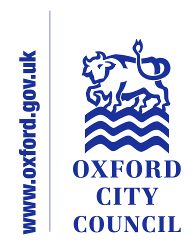 Form to be used for the Full Equalities Impact AssessmentSigned (completing officer)								Signed (Lead Officer)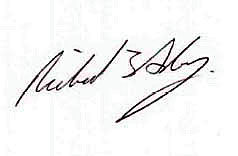 Please list the team members and service areas that were involved in this process:Jarlath Brine, Organisational Development & Learning AdvisorRichard Adams, Service ManagerJeremy Franklin, Litigation Team Leader, Law & GovernanceService Area:Community ServicesSection:Community SafetySection:Community SafetyDate of Initial assessment:14 February 2017Date of Initial assessment:14 February 2017Key Person responsible for assessment: Richard AdamsKey Person responsible for assessment: Richard AdamsKey Person responsible for assessment: Richard AdamsDate assessment commenced:14 February 2017Date assessment commenced:14 February 2017Date assessment commenced:14 February 2017Name of Policy to be assessed:Name of Policy to be assessed:Name of Policy to be assessed:Name of Policy to be assessed:Draft Waterways Public Spaces Protection OrderDraft Waterways Public Spaces Protection OrderDraft Waterways Public Spaces Protection OrderDraft Waterways Public Spaces Protection OrderDraft Waterways Public Spaces Protection OrderDraft Waterways Public Spaces Protection OrderDraft Waterways Public Spaces Protection OrderDraft Waterways Public Spaces Protection Order1. In what area are there concerns that the policy could have a differential impact1. In what area are there concerns that the policy could have a differential impact1. In what area are there concerns that the policy could have a differential impact1. In what area are there concerns that the policy could have a differential impactRaceRaceRace√  Disability  √  Disability  √  Disability  Age Age 1. In what area are there concerns that the policy could have a differential impact1. In what area are there concerns that the policy could have a differential impact1. In what area are there concerns that the policy could have a differential impact1. In what area are there concerns that the policy could have a differential impactGender reassignmentGender reassignmentGender reassignmentReligion or  BeliefReligion or  BeliefReligion or  BeliefSexual OrientationSexual Orientation1. In what area are there concerns that the policy could have a differential impact1. In what area are there concerns that the policy could have a differential impact1. In what area are there concerns that the policy could have a differential impact1. In what area are there concerns that the policy could have a differential impactSexSexSexPregnancy and MaternityPregnancy and MaternityPregnancy and MaternityMarriage & Civil PartnershipMarriage & Civil PartnershipOther strategic/ equalities considerationsOther strategic/ equalities considerationsOther strategic/ equalities considerationsOther strategic/ equalities considerations√  Safeguarding/ Welfare of Children and vulnerable adults√  Safeguarding/ Welfare of Children and vulnerable adults√  Safeguarding/ Welfare of Children and vulnerable adults√  Mental Wellbeing/ Community Resilience  √  Mental Wellbeing/ Community Resilience  √  Mental Wellbeing/ Community Resilience  2. Background:Give the background information to the policy and the perceived problems with the policy which are the reason for the Impact Assessment.2. Background:Give the background information to the policy and the perceived problems with the policy which are the reason for the Impact Assessment.2. Background:Give the background information to the policy and the perceived problems with the policy which are the reason for the Impact Assessment.2. Background:Give the background information to the policy and the perceived problems with the policy which are the reason for the Impact Assessment.Oxford City Council consulted on a draft Public Spaces Protection Order (PSPO) for the waterways of Oxford, restricting a number of behaviours.  A breach of the order is a criminal offence that can result in the offender being reported to the court or the breach being discharged through a £100 Fixed Penalty Notice.This CEB report recommends not progressing the proposal for a Public Spaces Protection Order for the generality of the waterways of Oxford, and recommends taking a bespoke approach to localities where public safety or anti-social behaviour is a concern.  This approach is likely to have an impact on protected characteristics or other strategic equalities considerations.  Without further information on the individuals involved it is hard to say the extent to which these characteristics could be impacted.  Operating in accordance with the Council’s Corporate Enforcement Policy, all activities will need to consider the vulnerabilities and needs of those affected, including the safeguarding of children and vulnerable adults, mental well-being and community resilience, and disability. The assessment makes due regard to whether consultation on the draft order will:Eliminate discrimination, harassment, victimisation and any other conduct that is prohibited under the Equalities Act;Advance equality of opportunity between persons who share a relevant protected characteristic and persons who do not share it;Foster good relations between persons who share a relevant protected characteristic and persons who do not share it.Oxford City Council consulted on a draft Public Spaces Protection Order (PSPO) for the waterways of Oxford, restricting a number of behaviours.  A breach of the order is a criminal offence that can result in the offender being reported to the court or the breach being discharged through a £100 Fixed Penalty Notice.This CEB report recommends not progressing the proposal for a Public Spaces Protection Order for the generality of the waterways of Oxford, and recommends taking a bespoke approach to localities where public safety or anti-social behaviour is a concern.  This approach is likely to have an impact on protected characteristics or other strategic equalities considerations.  Without further information on the individuals involved it is hard to say the extent to which these characteristics could be impacted.  Operating in accordance with the Council’s Corporate Enforcement Policy, all activities will need to consider the vulnerabilities and needs of those affected, including the safeguarding of children and vulnerable adults, mental well-being and community resilience, and disability. The assessment makes due regard to whether consultation on the draft order will:Eliminate discrimination, harassment, victimisation and any other conduct that is prohibited under the Equalities Act;Advance equality of opportunity between persons who share a relevant protected characteristic and persons who do not share it;Foster good relations between persons who share a relevant protected characteristic and persons who do not share it.Oxford City Council consulted on a draft Public Spaces Protection Order (PSPO) for the waterways of Oxford, restricting a number of behaviours.  A breach of the order is a criminal offence that can result in the offender being reported to the court or the breach being discharged through a £100 Fixed Penalty Notice.This CEB report recommends not progressing the proposal for a Public Spaces Protection Order for the generality of the waterways of Oxford, and recommends taking a bespoke approach to localities where public safety or anti-social behaviour is a concern.  This approach is likely to have an impact on protected characteristics or other strategic equalities considerations.  Without further information on the individuals involved it is hard to say the extent to which these characteristics could be impacted.  Operating in accordance with the Council’s Corporate Enforcement Policy, all activities will need to consider the vulnerabilities and needs of those affected, including the safeguarding of children and vulnerable adults, mental well-being and community resilience, and disability. The assessment makes due regard to whether consultation on the draft order will:Eliminate discrimination, harassment, victimisation and any other conduct that is prohibited under the Equalities Act;Advance equality of opportunity between persons who share a relevant protected characteristic and persons who do not share it;Foster good relations between persons who share a relevant protected characteristic and persons who do not share it.Oxford City Council consulted on a draft Public Spaces Protection Order (PSPO) for the waterways of Oxford, restricting a number of behaviours.  A breach of the order is a criminal offence that can result in the offender being reported to the court or the breach being discharged through a £100 Fixed Penalty Notice.This CEB report recommends not progressing the proposal for a Public Spaces Protection Order for the generality of the waterways of Oxford, and recommends taking a bespoke approach to localities where public safety or anti-social behaviour is a concern.  This approach is likely to have an impact on protected characteristics or other strategic equalities considerations.  Without further information on the individuals involved it is hard to say the extent to which these characteristics could be impacted.  Operating in accordance with the Council’s Corporate Enforcement Policy, all activities will need to consider the vulnerabilities and needs of those affected, including the safeguarding of children and vulnerable adults, mental well-being and community resilience, and disability. The assessment makes due regard to whether consultation on the draft order will:Eliminate discrimination, harassment, victimisation and any other conduct that is prohibited under the Equalities Act;Advance equality of opportunity between persons who share a relevant protected characteristic and persons who do not share it;Foster good relations between persons who share a relevant protected characteristic and persons who do not share it.Oxford City Council consulted on a draft Public Spaces Protection Order (PSPO) for the waterways of Oxford, restricting a number of behaviours.  A breach of the order is a criminal offence that can result in the offender being reported to the court or the breach being discharged through a £100 Fixed Penalty Notice.This CEB report recommends not progressing the proposal for a Public Spaces Protection Order for the generality of the waterways of Oxford, and recommends taking a bespoke approach to localities where public safety or anti-social behaviour is a concern.  This approach is likely to have an impact on protected characteristics or other strategic equalities considerations.  Without further information on the individuals involved it is hard to say the extent to which these characteristics could be impacted.  Operating in accordance with the Council’s Corporate Enforcement Policy, all activities will need to consider the vulnerabilities and needs of those affected, including the safeguarding of children and vulnerable adults, mental well-being and community resilience, and disability. The assessment makes due regard to whether consultation on the draft order will:Eliminate discrimination, harassment, victimisation and any other conduct that is prohibited under the Equalities Act;Advance equality of opportunity between persons who share a relevant protected characteristic and persons who do not share it;Foster good relations between persons who share a relevant protected characteristic and persons who do not share it.Oxford City Council consulted on a draft Public Spaces Protection Order (PSPO) for the waterways of Oxford, restricting a number of behaviours.  A breach of the order is a criminal offence that can result in the offender being reported to the court or the breach being discharged through a £100 Fixed Penalty Notice.This CEB report recommends not progressing the proposal for a Public Spaces Protection Order for the generality of the waterways of Oxford, and recommends taking a bespoke approach to localities where public safety or anti-social behaviour is a concern.  This approach is likely to have an impact on protected characteristics or other strategic equalities considerations.  Without further information on the individuals involved it is hard to say the extent to which these characteristics could be impacted.  Operating in accordance with the Council’s Corporate Enforcement Policy, all activities will need to consider the vulnerabilities and needs of those affected, including the safeguarding of children and vulnerable adults, mental well-being and community resilience, and disability. The assessment makes due regard to whether consultation on the draft order will:Eliminate discrimination, harassment, victimisation and any other conduct that is prohibited under the Equalities Act;Advance equality of opportunity between persons who share a relevant protected characteristic and persons who do not share it;Foster good relations between persons who share a relevant protected characteristic and persons who do not share it.Oxford City Council consulted on a draft Public Spaces Protection Order (PSPO) for the waterways of Oxford, restricting a number of behaviours.  A breach of the order is a criminal offence that can result in the offender being reported to the court or the breach being discharged through a £100 Fixed Penalty Notice.This CEB report recommends not progressing the proposal for a Public Spaces Protection Order for the generality of the waterways of Oxford, and recommends taking a bespoke approach to localities where public safety or anti-social behaviour is a concern.  This approach is likely to have an impact on protected characteristics or other strategic equalities considerations.  Without further information on the individuals involved it is hard to say the extent to which these characteristics could be impacted.  Operating in accordance with the Council’s Corporate Enforcement Policy, all activities will need to consider the vulnerabilities and needs of those affected, including the safeguarding of children and vulnerable adults, mental well-being and community resilience, and disability. The assessment makes due regard to whether consultation on the draft order will:Eliminate discrimination, harassment, victimisation and any other conduct that is prohibited under the Equalities Act;Advance equality of opportunity between persons who share a relevant protected characteristic and persons who do not share it;Foster good relations between persons who share a relevant protected characteristic and persons who do not share it.Oxford City Council consulted on a draft Public Spaces Protection Order (PSPO) for the waterways of Oxford, restricting a number of behaviours.  A breach of the order is a criminal offence that can result in the offender being reported to the court or the breach being discharged through a £100 Fixed Penalty Notice.This CEB report recommends not progressing the proposal for a Public Spaces Protection Order for the generality of the waterways of Oxford, and recommends taking a bespoke approach to localities where public safety or anti-social behaviour is a concern.  This approach is likely to have an impact on protected characteristics or other strategic equalities considerations.  Without further information on the individuals involved it is hard to say the extent to which these characteristics could be impacted.  Operating in accordance with the Council’s Corporate Enforcement Policy, all activities will need to consider the vulnerabilities and needs of those affected, including the safeguarding of children and vulnerable adults, mental well-being and community resilience, and disability. The assessment makes due regard to whether consultation on the draft order will:Eliminate discrimination, harassment, victimisation and any other conduct that is prohibited under the Equalities Act;Advance equality of opportunity between persons who share a relevant protected characteristic and persons who do not share it;Foster good relations between persons who share a relevant protected characteristic and persons who do not share it.3. Methodology and Sources of Data:The methods used to collect data and what sources of data3. Methodology and Sources of Data:The methods used to collect data and what sources of data3. Methodology and Sources of Data:The methods used to collect data and what sources of data3. Methodology and Sources of Data:The methods used to collect data and what sources of dataData used to identify the types of behaviours within the proposed PSPO has come from complaints to the City Council and police, and responses to the consultation. In addition, site visits by officers have further identified the needs of some individuals.Data used to identify the types of behaviours within the proposed PSPO has come from complaints to the City Council and police, and responses to the consultation. In addition, site visits by officers have further identified the needs of some individuals.Data used to identify the types of behaviours within the proposed PSPO has come from complaints to the City Council and police, and responses to the consultation. In addition, site visits by officers have further identified the needs of some individuals.Data used to identify the types of behaviours within the proposed PSPO has come from complaints to the City Council and police, and responses to the consultation. In addition, site visits by officers have further identified the needs of some individuals.Data used to identify the types of behaviours within the proposed PSPO has come from complaints to the City Council and police, and responses to the consultation. In addition, site visits by officers have further identified the needs of some individuals.Data used to identify the types of behaviours within the proposed PSPO has come from complaints to the City Council and police, and responses to the consultation. In addition, site visits by officers have further identified the needs of some individuals.Data used to identify the types of behaviours within the proposed PSPO has come from complaints to the City Council and police, and responses to the consultation. In addition, site visits by officers have further identified the needs of some individuals.Data used to identify the types of behaviours within the proposed PSPO has come from complaints to the City Council and police, and responses to the consultation. In addition, site visits by officers have further identified the needs of some individuals.4. ConsultationThis section should outline all the consultation that has taken place on the EIA. It should include the following. •	Why you carried out the consultation.•	Details about how you went about it. •	A summary of the replies you received from people you consulted.•	An assessment of your proposed policy (or policy options) in the light of the responses you received.•	A statement of what you plan to do next4. ConsultationThis section should outline all the consultation that has taken place on the EIA. It should include the following. •	Why you carried out the consultation.•	Details about how you went about it. •	A summary of the replies you received from people you consulted.•	An assessment of your proposed policy (or policy options) in the light of the responses you received.•	A statement of what you plan to do next4. ConsultationThis section should outline all the consultation that has taken place on the EIA. It should include the following. •	Why you carried out the consultation.•	Details about how you went about it. •	A summary of the replies you received from people you consulted.•	An assessment of your proposed policy (or policy options) in the light of the responses you received.•	A statement of what you plan to do next4. ConsultationThis section should outline all the consultation that has taken place on the EIA. It should include the following. •	Why you carried out the consultation.•	Details about how you went about it. •	A summary of the replies you received from people you consulted.•	An assessment of your proposed policy (or policy options) in the light of the responses you received.•	A statement of what you plan to do nextImplementation of a Public Spaces Protection Order requires public consultation as set out in the Anti-Social Behaviour Crime and Policing Act 2014.  The consultation methodology suggested is described in the reported and agreed by the city council’s Public Involvement Board.  This assessment does not offer a comprehensive insight into the needs and considerations of the persons affected as details of those have not been identified.Implementation of a Public Spaces Protection Order requires public consultation as set out in the Anti-Social Behaviour Crime and Policing Act 2014.  The consultation methodology suggested is described in the reported and agreed by the city council’s Public Involvement Board.  This assessment does not offer a comprehensive insight into the needs and considerations of the persons affected as details of those have not been identified.Implementation of a Public Spaces Protection Order requires public consultation as set out in the Anti-Social Behaviour Crime and Policing Act 2014.  The consultation methodology suggested is described in the reported and agreed by the city council’s Public Involvement Board.  This assessment does not offer a comprehensive insight into the needs and considerations of the persons affected as details of those have not been identified.Implementation of a Public Spaces Protection Order requires public consultation as set out in the Anti-Social Behaviour Crime and Policing Act 2014.  The consultation methodology suggested is described in the reported and agreed by the city council’s Public Involvement Board.  This assessment does not offer a comprehensive insight into the needs and considerations of the persons affected as details of those have not been identified.Implementation of a Public Spaces Protection Order requires public consultation as set out in the Anti-Social Behaviour Crime and Policing Act 2014.  The consultation methodology suggested is described in the reported and agreed by the city council’s Public Involvement Board.  This assessment does not offer a comprehensive insight into the needs and considerations of the persons affected as details of those have not been identified.Implementation of a Public Spaces Protection Order requires public consultation as set out in the Anti-Social Behaviour Crime and Policing Act 2014.  The consultation methodology suggested is described in the reported and agreed by the city council’s Public Involvement Board.  This assessment does not offer a comprehensive insight into the needs and considerations of the persons affected as details of those have not been identified.Implementation of a Public Spaces Protection Order requires public consultation as set out in the Anti-Social Behaviour Crime and Policing Act 2014.  The consultation methodology suggested is described in the reported and agreed by the city council’s Public Involvement Board.  This assessment does not offer a comprehensive insight into the needs and considerations of the persons affected as details of those have not been identified.Implementation of a Public Spaces Protection Order requires public consultation as set out in the Anti-Social Behaviour Crime and Policing Act 2014.  The consultation methodology suggested is described in the reported and agreed by the city council’s Public Involvement Board.  This assessment does not offer a comprehensive insight into the needs and considerations of the persons affected as details of those have not been identified.5. Assessment of Impact:Provide details of the assessment of the policy on the six primary equality strands. There may have been other groups or individuals that you considered. Please also consider whether the policy, strategy or spending decisions could have an impact on safeguarding and / or the welfare of children and vulnerable adults5. Assessment of Impact:Provide details of the assessment of the policy on the six primary equality strands. There may have been other groups or individuals that you considered. Please also consider whether the policy, strategy or spending decisions could have an impact on safeguarding and / or the welfare of children and vulnerable adults5. Assessment of Impact:Provide details of the assessment of the policy on the six primary equality strands. There may have been other groups or individuals that you considered. Please also consider whether the policy, strategy or spending decisions could have an impact on safeguarding and / or the welfare of children and vulnerable adults5. Assessment of Impact:Provide details of the assessment of the policy on the six primary equality strands. There may have been other groups or individuals that you considered. Please also consider whether the policy, strategy or spending decisions could have an impact on safeguarding and / or the welfare of children and vulnerable adultsBespoke local interventions to address public safety and anti-social behaviour.We know that a number of people resident in the localities identified as contained risks to public safety or anti-social behaviour have protected characteristics as set out below.Bespoke local interventions to address public safety and anti-social behaviour.We know that a number of people resident in the localities identified as contained risks to public safety or anti-social behaviour have protected characteristics as set out below.Bespoke local interventions to address public safety and anti-social behaviour.We know that a number of people resident in the localities identified as contained risks to public safety or anti-social behaviour have protected characteristics as set out below.Bespoke local interventions to address public safety and anti-social behaviour.We know that a number of people resident in the localities identified as contained risks to public safety or anti-social behaviour have protected characteristics as set out below.Bespoke local interventions to address public safety and anti-social behaviour.We know that a number of people resident in the localities identified as contained risks to public safety or anti-social behaviour have protected characteristics as set out below.Bespoke local interventions to address public safety and anti-social behaviour.We know that a number of people resident in the localities identified as contained risks to public safety or anti-social behaviour have protected characteristics as set out below.Bespoke local interventions to address public safety and anti-social behaviour.We know that a number of people resident in the localities identified as contained risks to public safety or anti-social behaviour have protected characteristics as set out below.Bespoke local interventions to address public safety and anti-social behaviour.We know that a number of people resident in the localities identified as contained risks to public safety or anti-social behaviour have protected characteristics as set out below.6. Consideration of Measures:This section should explain in detail all the consideration of alternative approaches/mitigation of adverse impact of the policy6. Consideration of Measures:This section should explain in detail all the consideration of alternative approaches/mitigation of adverse impact of the policy6. Consideration of Measures:This section should explain in detail all the consideration of alternative approaches/mitigation of adverse impact of the policy6. Consideration of Measures:This section should explain in detail all the consideration of alternative approaches/mitigation of adverse impact of the policyThe individual’s needs will be assessed as is practical and considerations made.  Areas of need are likely to include mental health support, housing need, drug and alcohol dependency.Council officers have undertaken a range of training related to safeguarding and people with support needs, including safeguarding vulnerable adults, safeguarding children, personal safety training, Mental Capacity Act and communication training.Other agencies involved in this work could include Oxford Outreach Team, housing advice, the police, mental health services and other health services.The individual’s needs will be assessed as is practical and considerations made.  Areas of need are likely to include mental health support, housing need, drug and alcohol dependency.Council officers have undertaken a range of training related to safeguarding and people with support needs, including safeguarding vulnerable adults, safeguarding children, personal safety training, Mental Capacity Act and communication training.Other agencies involved in this work could include Oxford Outreach Team, housing advice, the police, mental health services and other health services.The individual’s needs will be assessed as is practical and considerations made.  Areas of need are likely to include mental health support, housing need, drug and alcohol dependency.Council officers have undertaken a range of training related to safeguarding and people with support needs, including safeguarding vulnerable adults, safeguarding children, personal safety training, Mental Capacity Act and communication training.Other agencies involved in this work could include Oxford Outreach Team, housing advice, the police, mental health services and other health services.The individual’s needs will be assessed as is practical and considerations made.  Areas of need are likely to include mental health support, housing need, drug and alcohol dependency.Council officers have undertaken a range of training related to safeguarding and people with support needs, including safeguarding vulnerable adults, safeguarding children, personal safety training, Mental Capacity Act and communication training.Other agencies involved in this work could include Oxford Outreach Team, housing advice, the police, mental health services and other health services.The individual’s needs will be assessed as is practical and considerations made.  Areas of need are likely to include mental health support, housing need, drug and alcohol dependency.Council officers have undertaken a range of training related to safeguarding and people with support needs, including safeguarding vulnerable adults, safeguarding children, personal safety training, Mental Capacity Act and communication training.Other agencies involved in this work could include Oxford Outreach Team, housing advice, the police, mental health services and other health services.The individual’s needs will be assessed as is practical and considerations made.  Areas of need are likely to include mental health support, housing need, drug and alcohol dependency.Council officers have undertaken a range of training related to safeguarding and people with support needs, including safeguarding vulnerable adults, safeguarding children, personal safety training, Mental Capacity Act and communication training.Other agencies involved in this work could include Oxford Outreach Team, housing advice, the police, mental health services and other health services.The individual’s needs will be assessed as is practical and considerations made.  Areas of need are likely to include mental health support, housing need, drug and alcohol dependency.Council officers have undertaken a range of training related to safeguarding and people with support needs, including safeguarding vulnerable adults, safeguarding children, personal safety training, Mental Capacity Act and communication training.Other agencies involved in this work could include Oxford Outreach Team, housing advice, the police, mental health services and other health services.The individual’s needs will be assessed as is practical and considerations made.  Areas of need are likely to include mental health support, housing need, drug and alcohol dependency.Council officers have undertaken a range of training related to safeguarding and people with support needs, including safeguarding vulnerable adults, safeguarding children, personal safety training, Mental Capacity Act and communication training.Other agencies involved in this work could include Oxford Outreach Team, housing advice, the police, mental health services and other health services.6a. Monitoring Arrangements:Outline systems which will be put in place to monitor for adverse impact in the future and this should include all relevant timetables. In addition it could include a summary and assessment of your monitoring, making clear whether you found any evidence of discrimination. 6a. Monitoring Arrangements:Outline systems which will be put in place to monitor for adverse impact in the future and this should include all relevant timetables. In addition it could include a summary and assessment of your monitoring, making clear whether you found any evidence of discrimination. 6a. Monitoring Arrangements:Outline systems which will be put in place to monitor for adverse impact in the future and this should include all relevant timetables. In addition it could include a summary and assessment of your monitoring, making clear whether you found any evidence of discrimination. 6a. Monitoring Arrangements:Outline systems which will be put in place to monitor for adverse impact in the future and this should include all relevant timetables. In addition it could include a summary and assessment of your monitoring, making clear whether you found any evidence of discrimination. Each case will be managed through a well-established case management approach.Each case will be managed through a well-established case management approach.Each case will be managed through a well-established case management approach.Each case will be managed through a well-established case management approach.Each case will be managed through a well-established case management approach.Each case will be managed through a well-established case management approach.Each case will be managed through a well-established case management approach.Each case will be managed through a well-established case management approach.7. Date reported and signed off by City Executive Board: 7. Date reported and signed off by City Executive Board: 7. Date reported and signed off by City Executive Board: 7. Date reported and signed off by City Executive Board: April 2017April 2017April 2017April 2017April 2017April 2017April 2017April 20178. Conclusions:What are your conclusions drawn from the results in terms of the policy impact8. Conclusions:What are your conclusions drawn from the results in terms of the policy impact8. Conclusions:What are your conclusions drawn from the results in terms of the policy impact8. Conclusions:What are your conclusions drawn from the results in terms of the policy impactThe approach to addressing public safety and anti-social behaviour is complex.  The Council’s Corporate Enforcement Policy clearly sets out the need to intervene at the lowest effective level and consider the needs of those affected.  Often solutions lie in support for the individual, sometimes they hinge on a joint support and enforcement approach, and sometimes an enforcement option is the only workable solution.  The approach to addressing public safety and anti-social behaviour is complex.  The Council’s Corporate Enforcement Policy clearly sets out the need to intervene at the lowest effective level and consider the needs of those affected.  Often solutions lie in support for the individual, sometimes they hinge on a joint support and enforcement approach, and sometimes an enforcement option is the only workable solution.  The approach to addressing public safety and anti-social behaviour is complex.  The Council’s Corporate Enforcement Policy clearly sets out the need to intervene at the lowest effective level and consider the needs of those affected.  Often solutions lie in support for the individual, sometimes they hinge on a joint support and enforcement approach, and sometimes an enforcement option is the only workable solution.  The approach to addressing public safety and anti-social behaviour is complex.  The Council’s Corporate Enforcement Policy clearly sets out the need to intervene at the lowest effective level and consider the needs of those affected.  Often solutions lie in support for the individual, sometimes they hinge on a joint support and enforcement approach, and sometimes an enforcement option is the only workable solution.  The approach to addressing public safety and anti-social behaviour is complex.  The Council’s Corporate Enforcement Policy clearly sets out the need to intervene at the lowest effective level and consider the needs of those affected.  Often solutions lie in support for the individual, sometimes they hinge on a joint support and enforcement approach, and sometimes an enforcement option is the only workable solution.  The approach to addressing public safety and anti-social behaviour is complex.  The Council’s Corporate Enforcement Policy clearly sets out the need to intervene at the lowest effective level and consider the needs of those affected.  Often solutions lie in support for the individual, sometimes they hinge on a joint support and enforcement approach, and sometimes an enforcement option is the only workable solution.  The approach to addressing public safety and anti-social behaviour is complex.  The Council’s Corporate Enforcement Policy clearly sets out the need to intervene at the lowest effective level and consider the needs of those affected.  Often solutions lie in support for the individual, sometimes they hinge on a joint support and enforcement approach, and sometimes an enforcement option is the only workable solution.  The approach to addressing public safety and anti-social behaviour is complex.  The Council’s Corporate Enforcement Policy clearly sets out the need to intervene at the lowest effective level and consider the needs of those affected.  Often solutions lie in support for the individual, sometimes they hinge on a joint support and enforcement approach, and sometimes an enforcement option is the only workable solution.  9. Are there implications for the Service Plans? 9. Are there implications for the Service Plans? 9. Are there implications for the Service Plans? NONO10. Date the Service Plans will be updated10. Date the Service Plans will be updated10. Date the Service Plans will be updated11. Date copy sent to Equalities Officer in HR & Facilities14 Feb 2017.13. Date reported to Scrutiny and Executive Board:.13. Date reported to Scrutiny and Executive Board:.13. Date reported to Scrutiny and Executive Board:April 2017April 201714. Date reported to City Executive Board:14. Date reported to City Executive Board:14. Date reported to City Executive Board:April 2017April 201712. The date the report on EqIA will be publishedApril 2017